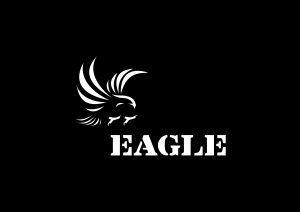 RAPPORT NOVEMBRE 20191. Points principaux			2. Investigations			3. Opérations4. Legal	5. Média6. Relations extérieures7. Management1. Points principauxLes points durant ce mois de Novembre se sont articulés comme suite :  Des missions d’investigation ont été menées. Mais aucune mission n’a abouti à une arrestation. Côté relations extérieures, elles ont été accentuées et les recrutements planifiés ont lieu tout au long du mois suite aux affiches d’offres d’emploi pour enquêteur.2. Investigations44 enquêtes bien quadrillées ont été réalisées sur le terrain durant le mois de Novembre 2019. Ce, dans 8 régions et dans 19 communes du pays où 35 trafiquants ciblés. Cependant aucune enquête n’a débouché sur une opération.Tableau des enquêtes3. OpérationsTableau des OpérationsDurant ce mois-ci, d’excellentes pistes ont été pistées par l’équipe d’enquêteurs de manière acharnée, mais malheureusement aucune opération d’arrestation à Abidjan n’a été enregistrée. 4. LegalEn ce concerne les activités juridiques ce mois-ci, les juristes ont pris part à plusieurs rencontres avec l’UCT pour l’amélioration des investigations. Plusieurs rencontres avec l’avocate pour les cas présents devant les tribunaux actuellement. De plus, ils ont pris part à une importante réunion portant sur l’évaluation des risques des risques environnementaux. D’autres activités comme les mises à jour de bases de données juridiques concernant les cas encore présents au Tribunal.5. MediaCe mois-ci, le Projet n’a pas enregistré d’opérations d’arrestation, ce qui s’est ressentir bien évidemment sur les activités du département médiatique car nous n’avions pas pu produire d’article pour le mois de novembre.Tableau des Médias6. Relations extérieuresAu niveau des relations extérieures, deux points essentiels ont été enregistrés ce mois-ci :  Notre équipe juridique a une séance de travaille avec l’avocat pour l’enregistrement des afin d’améliorer le suivi des dossiers et d’organiser une réunion avec le MINEF Une importante délégation composée du coordinateur et accompagné de quelques membres ont été à une réunion avec l’UCT dans le but d’améliorer notre collaboration au cours de nos enquêtes7. Management • Suivi d'enregistrement EAGLE-Côte d'Ivoire• Le management a poursuivi l’effort de recrutement de nouveaux enquêteurs en continuant le collage des affiches de recrutement, ainsi que les entretiens afin de choisir les meilleurs pour la bonne marche du projet.• Durant ce mois, des entretiens ont été programmés pour des interviews qui commenceront dans la première semaine de décembre.Missions d’investigationsRégionNombre d’OpérationsNombre de trafiquants ciblés448035Nombre d’opérationsRégionsNombre de trafiquants arrêtésProduits de contrebande0000Nombre de Missions(Préciser le lieu et raison)Nombre de trafiquants derrière les barreaux ce moi ci, préciser le lieuNombre de trafiquants jugés Les peines de prison ce mois ciNombre de trafiquants condamnés(Peine de prison)Nombres d’audiences suivies25A la Maison d’Arrêt et de Correction d’Abidjan (MACA)02 mois20Nombre total de pièces médiatiques : 0TélévisionRadioPresse écriteInternet0000Nombre de rencontresPrise de contact pour demander collaborationSuivi d’accord de collaborationRatification de collaborationCollaboration sur affaires4213Nombre de coordinateur recruté00Nombre de juriste en test00Nombre d’enquêteur en test recruté00Nombre d’enquêteur en ligne en test recruté00Nombre de comptable en test recruté00Nombre de formations dispensées à l’extérieur (police, agents des parcs …)00Nombre de formations internes (activistes du réseau EAGLE en mission dans le projet)00